Диван «клик-кляк» ВОЛНА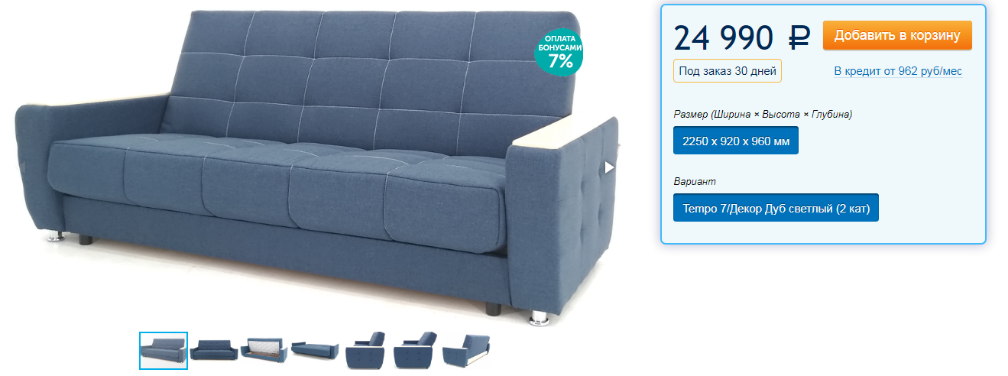 Прямой диван «ВОЛНА» станет стильным акцентом вашего дома, а лаконичный и продуманный дизайн впишется абсолютно в любой интерьер.Модель оснащена надежным механизмом раскладывания «клик-кляк» — ежедневная трансформация дивана в полноценную кровать без особых усилий. Удобная посадка и практичные подлокотники из МДФ позволяют уютно разместиться за чашечкой чая и просмотром любимого кино.Прямой диван в отличие от угловых или модульных даёт возможность сэкономить пространство в комнате.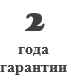 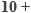 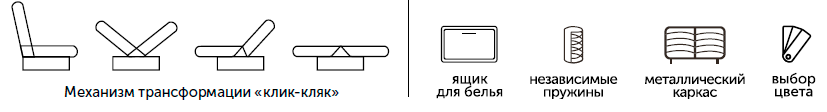 ПреимуществаДиван «ВОЛНА» это: удобная, комфортная модель для ежедневного использования; на подлокотниках установлен декор из панели МДФ; матрас: блок независимых пружин; механизм трансформации: Клик-Кляк; металлический каркас; три положения наклона спинки: диван, релакс (шезлонг), кровать; съемный чехол; вместительный и вентилируемый ламинированный ящик для белья; задняя спинка из обивочной ткани — подойдет для зонирования пространства в квартирах-студиях; спальное место: 1900×1380 мм.Всё необходимое для комфортного отдыха и безмятежного сна.Диван «ВОЛНА» — гармония вашего интерьера!